Publicado en México el 18/07/2019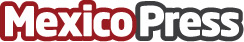 Rotoplas: Innovación y Compromiso con el nuevo Bebedero SlimTener acceso a agua potable para beber es un derecho humano fundamental, por lo que se requiere de infraestructura que posibilite a la gente una mejor hidratación y, sobre todo, les garantice buena saludDatos de contacto:Rotoplas México(55) 5483 2950Nota de prensa publicada en: https://www.mexicopress.com.mx/rotoplas-innovacion-y-compromiso-con-el-nuevo_1 Categorías: Nutrición Logística Consumo Ocio para niños Ciudad de México http://www.mexicopress.com.mx